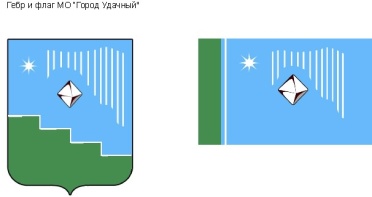 Российская Федерация (Россия)Республика Саха (Якутия)Муниципальное образование «Город Удачный»Городской Совет депутатовIII созывПРЕЗИДИУМРЕШЕНИЕ  29 июня 2016 года                                                                                          		    №9-1О поощрении благодарственным письмом городского Совета депутатовМО «Город Удачный»	В соответствии с Положением о наградах и поощрениях муниципального образования  «Город Удачный»  Мирнинского района Республики Саха (Якутия), на основании решения городской комиссии по наградам и поощрениям Президиум городского Совета депутатов решил:За профессиональный и добросовестный труд, высокое мастерство и в связи с 55-летним юбилеем Западных электрических сетей (ПАО) «Якутскэнерго»  поощрить благодарственным письмом городского Совета депутатов МО «Город Удачный»Казюпу Павла Геннадьевича, старшего мастера группы подстанций АРЭС  Западных электрических сетей (ПАО) «Якутскэнерго».Опубликовать настоящее решение в средствах массовой информации.Настоящее решение вступает в силу со дня его принятия. Контроль исполнения настоящего решения возложить на заместителя председателя городского Совета депутатов В.Н. Карпенко. Заместитель председателя городского Совета депутатов 					           В.Н. Карпенко